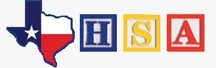 Advocacy/Head Start Awareness ScheduleJanuaryFebruaryAmerican Heart Association Month 	Electrical Safety Awareness Month	National Children’s Dental Health Month	MarchTexas Independence Day  March 2	National Nutrition Month	National Peanut Month	Read Across America Day	Friday, March 2, 2018AprilEarth Day	Sunday, April 22, 2018Volunteer Appreciation Week	April 15, 2018 - April 21, 2018MayHealthy Vision Awareness Month	Mother's Day	Sunday, May 13, 2018National Head Start Birthday 	Friday, May 18JuneFather's Day	Sunday, June 17, 2018JulyAugustBack To School	SeptemberOctoberNational Head Start Awareness MonthBreast Cancer Awareness Month	Fire Prevention Week	October 7, 2018 - October 13, 2018Red Ribbon Week	October 23, 2018 - October 31, 2018NovemberAmerican Education Week	November 13, 2017 - November 17, 2017Veterans Day	Sunday, November 11, 2018December